SQAS-SA – INJURY REPORT AND BODY DIAGRAM - FEMALEVICTIMS OF ASSAULT AND/OR ATTEMPTED MURDER WHERE INJURIES WERE SUSTAINEDThis form needs to be completed by the victim, close family member or by someone that has witnessed the crime. The form doesn’t replace official forms normally completed by a medical examiner but is merely intend to assist the victim when reporting the crime to the S.A. Police.Starting from the front of the body, from the head down and then the back of the body, from the head down, number the injury and give a description of the injury. Place the corresponding number on the body diagram.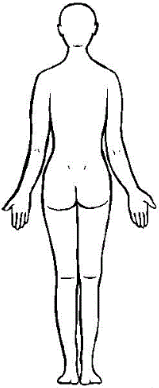 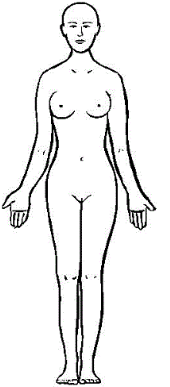 Full Name and SurnameYour Address: Street name, building name, street number, TownContact Telephone NumberDate of IncidentTime of IncidentInjury NumberBrief Description of Injury and how the injury was inflicted (Fist, Feet, Fists, Elbow, Hands, Object, Knife, Firearm etc.)